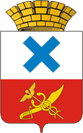 Администрация Городского округа «город Ирбит»Свердловской областиПроект РешенияО выявлении правообладателя ранееучтенного объекта недвижимости	В соответствии со статьей 69.1 Федерального закона от 13 июля 2015 года № 218-ФЗ «О государственной регистрации недвижимости» выявлено:1. В отношении  помещения  с кадастровым номером 66:44:0101005:560, по адресу: Свердловская область, г. Ирбит, в качестве его правообладателей, владеющих данным объектом недвижимости на праве общедолевой собственности, выявлены: Носкова Нина Анатольевна ____________________________________________________________________ иНоскова Дарья Анатольевна _______________________________________________________________________.2. Право общедолевой собственности: Носковой Нины Анатольевны, Носковой Дарьи Анатольевны указанной в пункте 1 настоящего Решения на объект недвижимости подтверждается Договором от 25.12.1999г. (копия прилагается)